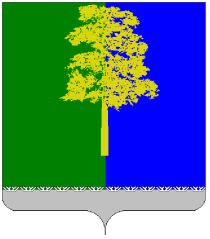 Муниципальное образование Кондинский районХанты-Мансийского автономного округа - ЮгрыАДМИНИСТРАЦИЯ КОНДИНСКОГО РАЙОНАУПРАВЛЕНИЕ  ОБРАЗОВАНИЯПРИКАЗ          от « 07 » февраля 2018 года                                                                                                       №  83пгт. МеждуреченскийОб итогах районного интеллектуального конкурса по английскому и немецкому языкам «Эрудит» На основании протокола жюри районного интеллектуального конкурса по английскому и  немецкому языкам «Эрудит» (далее – конкурс) приказываю:Утвердить результаты конкурса (справка прилагается).Руководителям общеобразовательных организаций: Довести результаты конкурса до его участников и педагогов. Поощрить педагогов, подготовивших победителей и призеров конкурса, а также тех, кто составляли конкурсные задания и принимали участие в качестве членов жюри. Рекомендовать учителям иностранных языков проанализировать результаты конкурса и провести работу по устранению затруднений при выполнении заданий конкурса.Обеспечивать создание условий для качественного проведения конкурсных мероприятий с привлечением общественных наблюдателей.Информационно-методическому отделу МКУ «Центр обеспечения функционирования и развития образовательных учреждений Кондинского района» (А.В.Махова) совместно с руководителем РМО учителей иностранных языков подготовить до 12 февраля 2018 года дипломы победителям и призерам конкурса в электронной форме.4. Снять с контроля приказ от  21 декабря 2017 года № 838 «О проведении интеллектуального конкурса по английскому и немецкому языкам «Эрудит».Контроль исполнения настоящего приказа возложить на заместителя начальника управления образования М.А. Козлову.Начальник управления образования                                                                 Н.И. Суслова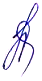 Приложение к приказу управления образования администрации Кондинского района от 07.02. 2018 № _83Справкапо итогам районного интеллектуального конкурса по английскому и немецкому языкам «Эрудит» Согласно приказу от 21 декабря 2017 года № 838 «О проведении интеллектуального конкурса по английскому и немецкому языкам «Эрудит» и плану работы районного методического объединения учителей иностранных языков на 2018-2018 учебный год, 22 - 26 января 2018 года был проведен районный интеллектуальный конкурс по английскому и немецкому языкам.Цель конкурса – повышение интереса учащихся к изучению иностранных языков.Задачи: выявить одаренных и мотивированных учащихся;создать необходимые условия для их поддержки;повысить познавательный интерес школьников к изучению иностранных языков;совершенствовать предметные знания учащихся и умение логически мыслить.Участники конкурса: учащиеся 3-х - 11-х классов ОУ Кондинского района, изучающие английский и немецкий язык.Конкурсные задания содержали вопросы на знание предмета, логику, классификацию, нахождение соответствий, определение последовательности, дополнение, смысловое чтение и языковую догадку. Задания были разработаны по следующим возрастным группам:учащиеся 3 – 4-х классов;учащиеся 5 – 6-х классов;учащиеся 7 – 8-х классов;учащиеся 9-х классовучащиеся 10 – 11-х классов.Победители и призеры определялись в каждой параллели.Форма проведения конкурса: заочноТипы заданий: альтернативный выбор;множественный выбор;завершение;нахождение соответствий;трансформация;загадки;ребусы;кроссворд.В конкурсе приняли участие 243 ученика 3 – 11 классов (на 16 меньше, чем в 2016-2017 уч.г.), из них 196 по английскому языку и 47 по немецкому.Результаты интеллектуального конкурса «Эрудит»:Выводы: Следует отметить, что в 2017-2018 у.г. учащиеся образовательных учреждений района лучше справились с заданиями на нахождение соответствий, смысловое чтение и логику по сравнению с прошлым годом, что свидетельствует о понимании содержания заданий интеллектуального конкурса и подготовке к нему. Но задания на многозначность лексических единиц, омофоны, знание пословиц и идиоматических выражений изучаемого языка вызвали серьезные затруднения у учащихся.Следует отметить невысокие качественные показатели выполнения конкурсных заданий учащимися 10-х классов по немецкому языку.В интеллектуальном конкурсе «Эрудит» по английскому и немецкому языкам не приняли участие Алтайская и Половинкинская СОШ.Достоверность результатов в отдельных ОУ вызвала сомнения у членов жюри: 1) трое из четырех заявленных от школы учащихся стали победителями и призерами (МКОУ Ушьинская СОШ), причем в параллели 6-х классов ученица набрала 55 баллов из 58 возможных (95% выполнения работы, максимальный процент выполнения среди всех учащихся 3-11-х классов), при этом, в прошлом году учащиеся данного ОУ не показали таких высоких результатов; 2) победители, представляющие одно ОУ, набрали одинаковое количество баллов (МКОУ Чантырская СОШ – 2 ученика 10 и 11 классов (работа для параллелей 10-11) набрали 62 балла из 76 (максимальный результат среди всех учащихся 10-11-х классов). По мнению членов жюри, в данных образовательных учреждениях были допущены нарушения в процедуре проведения конкурса.Несоблюдение установленного порядка проведения конкурса ставит в неравные условия его участников, не дает объективной картины предметных достижений учащихся, тем самым нивелируя значимость результатов интеллектуального конкурса.Рекомендации: Отметить активное участие в мероприятии учащихся Болчаровской, Куминской, Морткинской, Междуреченской, Мулымской, Леушинской, Луговской, Шугурской, Юмасинской СОШ.Отметить качественное предоставление конкурсных работ (полный список участников с указанием ОУ, ФИО, класса) Куминской, Леушинской, Луговской, Морткинской, Междуреченской, Мулымской, Чантырской СОШ. Рекомендовать ответственным организаторам прилагать к пакету работ полный список участников, что облегчает работу по заполнению итоговых таблиц и сводит к минимуму ошибки в написании персональных данных учащихся.Учителям иностранных языков:Проанализировать работы своих учащихся, разобрать ошибки и выполнить задания, с которыми учащиеся не справились. Вести систематическую внеклассную работу с одаренными и мотивированными учащимися по подготовке к конкурсным предметным мероприятиям.Рекомендовать педагогам Алтайской, Половинкинской школ активизировать внеклассную работу по привлечению учащихся к участию в предметных викторинах и конкурсах.Руководителям общеобразовательных организаций:Обеспечивать создание качественных условий для проведения конкурсных мероприятий с привлечением общественных наблюдателей или педагогов других школ района.При организации проведения мероприятий письменно предупреждать должностных лиц, задействованных в процедурах, об ответственности за соблюдение порядка их проведения.  Рекомендовать поощрить учителей, подготовивших победителей и призеров районного интеллектуального конкурса «Эрудит».Рассмотреть вопрос о поощрении педагогов, составивших конкурсные задания. (Приложение 1)Рассмотреть вопрос о поощрении педагогов за работу в жюри конкурса (более 5 часов проверки и подведения результатов, уроки по расписанию в день проверки проведены в полном объеме) (Приложение 2).Справку составила:Руководитель РМО учителей иностранных языков:                                                    М.В. ТарасоваПриложение 1Список педагогов, составивших задания интеллектуального конкурса «Эрудит» Немецкий языкБотвина И.А., учитель Морткинской СОШ - 3-4 классСеменова И.И., учитель  Морткинской СОШ  - 5-6 классШишкина О.А., учитель Междуреченской СОШ - 7-8 классВепрева Л.В., учитель Междуреченской СОШ  - 9 классСаргина М.С., учитель Междуреченской СОШ  - 10-11 классАнглийский языкМалюкевич С.С., учитель Междуреченской СОШ - 3-4 классРоманенко М.М., учитель Морткинской СОШ - 5-6 классБатурина С.Ю., учитель Куминской СОШ - 7-8 классТарасова М.В., учитель Междуреченской СОШ - 9 классСоколова И.В., учитель Морткинской СОШ - 10-11 классПриложение 2Жюри интеллектуального конкурса «Эрудит»Е.П. Грылева, учитель английского языка МБОУ Междуреченская СОШ;С.С. Малюкевич, учитель английского языка МБОУ Междуреченская СОШ;А.М. Кулиш, учитель иностранных МКОУ Леушинская СОШ;М.С. Саргина, учитель иностранных языков МБОУ Междуреченская СОШ;И.В. Соколова, учитель английского языка МБОУ Морткинская СОШ.М.В. Тарасова, учитель английского языка МБОУ Междуреченская СОШ.Класс / предмет34567891011ВсегоАнглийский33283530251512117196Немецкий47579635147Итого37354037342115168243Английский языкАнглийский языкАнглийский языкАнглийский языкАнглийский языкАнглийский язык№ФИОКлассОбразовательное учреждениеБаллИтог3 класс3 класс3 класс3 класс3 класс3 класс1Ремига Олеся3МКОУ Болчаровская СОШ55I место2Ремига Кристина3МКОУ Болчаровская СОШ54II место3Крохалева Екатерина3МКОУ Юмасинская СОШ45III место4Журакулова Сурайё3МКОУ Юмасинская СОШ425Якимов Сергей3МКОУ Куминская СОШ406Сафронова Ксения3МБОУ Междуреченская СОШ397Диченко Вера3МБОУ Междуреченская СОШ378Богордаев Кирилл3МБОУ Шугурская СОШ369Чащин Лев3МКОУ Мулымская СОШ3510Паньков Ярослав3МКОУ Морткинская СОШ3411Ахматянов Богдан3МКОУ Мулымская СОШ3412Орешкина Ксения 3МКОУ Луговская СОШ3213Семенова Ангелина3МКОУ Мулымская СОШ3114Вахрушева Елизавета3МБОУ Шугурская СОШ3115Слюсарев Всеволод3МКОУ Морткинская СОШ2916Нагибина Алиса3МКОУ Юмасинская СОШ2917Гиголаева Марина3МКОУ Леушинская СОШ2818Кузнецова Елизавета3МКОУ Болчаровская СОШ2419Балахнина Виктория3МКОУ Морткинская СОШ2320Конева Валерия3МКОУ Луговская СОШ2321Борисова Карина3МКОУ Леушинская СОШ2122Закирова Марина3МКОУ Морткинская СОШ2023Чапарова Мария3МКОУ Болчаровская СОШ1924Популова Виталина3МБОУ Междуреченская СОШ1925Капран Еремей3МКОУ Ягодинская СОШ1926Самойлова Анна3МКОУ Морткинская СОШ1627Крупская Яна3МКОУ Леушинская СОШ1628Корева Арина3МКОУ Шугурская СОШ1629Бакланов Виктор3МКОУ Болчаровская СОШ1230Плехова Ксения3МКОУ Болчаровская СОШ1231Морозов Михаил3МКОУ Леушинская СОШ1232Лучинина Доминика3МБОУ Междуреченская СОШ1133Авдюков Евгений3МКОУ Ягодинская СОШ94 класс4 класс4 класс4 класс4 класс4 класс34Пашкова Анна4МКОУ Морткинская СОШ59I место35Жулдубин Родион4МБОУ Ушьинская СОШ56II место36Грылева Любовь4МБОУ Междуреченская СОШ54III место37Петросян Кирилл 4МКОУ Болчаровская СОШ5338Овчаров Вадим4МКОУ Куминская СОШ5139Вылегжанин Иван4МКОУ Леушинская СОШ4840Седов Кирилл4МКОУ Чантырская СОШ4741Грачева Алла4МКОУ Чантырская СОШ4642Кондрашова Дарья4МБОУ Междуреченская СОШ4443Свяжина Виктория4МКОУ Морткинская СОШ4344Бойцова Мирослава4МКОУ Морткинская СОШ4345Болдырева Ксения4МКОУ Леушинская СОШ4346Драченин Александр4МКОУ Луговская СОШ4047Ткачева Алина4МКОУ Луговская СОШ4048Уткина Диана4МКОУ Куминская СОШ4049Мулько Арина4МБОУ Междуреченская СОШ3650Чернавская Анастасия4МКОУ Ягодинская СОШ3651Решетникова Софья4МБОУ Шугурская СОШ3452Цымбалюк Маргарита4МБОУ Шугурская СОШ3353Маврина Вероника4МКОУ Куминская СОШ3354Тихоновецкий Ян4МКОУ Луговская СОШ3155Лыткин Роман4МБОУ Междуреченская СОШ3156Носов Данил4МКОУ Леушинская СОШ2957Чуева Марина4МКОУ Леушинская СОШ2958Молотков Антон 4МБОУ Шугурская СОШ2859Стрельцов Павел4МБОУ Междуреченская СОШ2560Ендаков Савелий4МКОУ Леушинская СОШ1961Дубов Никита4МКОУ Леушинская СОШ155 класс5 класс5 класс5 класс5 класс5 класс62Зольникова Варвара5МКОУ Чантырская СОШ43I место63Касаткина Светлана5МКОУ Кондинская СОШ41II место64Жолобова Олеся5МКОУ Леушиская СОШ36III место65Романов Денис5МБОУ Междуреченская СОШ3566Нагибин Дмитрий5МКОУ Шугурская СОШ3267Носков Виталий5МБОУ Междуреченская СОШ3268Азиатцев Спартак5МБОУ Междуреченская СОШ2969Нагибин Яков5МКОУ Юмасинская СОШ2970Курманьшина Юлия5МБОУ Междуреченская СОШ2971Савчук Филипп5МКОУ Морткинская СОШ2772Ильиных Егор5МКОУ Морткинская СОШ2673Путилова Алина 5МКОУ Ягодинская СОШ2574Синелник Софья5МБОУ Морткинская СОШ2475Панов Владимир5МБОУ Междуреченская СОШ2176Ермолаев Никита5МБОУ Морткинская СОШ2077Гельманов Ярослав5МБОУ Морткинская СОШ1978Сайко Анатолий5МКОУ Луговская СОШ1979Шерстобитова Елизавета5МКОУ Куминская СОШ1780Ситнов Мирослав5МКОУ Морткинская СОШ1681Налетов Никита5МКОУ Морткинская СОШ1582Мельниченко Даша5МКОУ Куминская СОШ1583Мищенко Иван5МБОУ Междуреченская СОШ1484Пузин Анатолий5МКОУ Леушиская СОШ1385Лемтюгова Софья5МКОУ Болчаровская СОШ1386Продан Дарья5МБОУ Междуреченская СОШ1387Захлебаева Юлия5МБОУ Болчаровская СОШ1388Брагин Андрей5МБОУ Междуреченская СОШ1289Зайчиков Сергей5МБОУ Междуреченская СОШ1290Кокошкина Кира5МБОУ Междуреченская СОШ1091Чебаков Владимир5МБОУ Междуречеснкая СОШ1092Емельянов Матвей5МКОУ Ягодинская СОШ1093Филатова Виктория5МБОУ Междуреченская СОШ994Елькин Данил5МБОУ Междуреченская СОШ895Галашева Мария5МБОУ Болчаровская СОШ896Ульянова Любовь5МБОУ Междуреченская СОШ56 класс6 класс6 класс6 класс6 класс6 класс97Артемьева Алена6МБОУ Ушьинская СОШ55I место98Пасынкова Маргарита6МКОУ Ушьинская СОШ48II место99Акишев Алексей6МБОУ Морткинская СОШ47III место100Ананьина Анастасия6МБОУ Междуреченская СОШ44101Айнетдинова Алина6МБОУ Морткинская СОШ43102Маврин Савелий6МКОУ Куминская СОШ39103Ткачева Карина6МКОУ Луговская СОШ39104Исупов Никита6МБОУ Морткинская СОШ38105Савин Виталий6МКОУ Мулымская СОШ37106Зольникова Кристина6МБОУ Междуреченская СОШ36107Букина Арина6МБОУ Морткинская СОШ34108Солодкова Анастасия6МКОУ Кондинская СОШ33109Выдрин Артем6МКОУ Кондинская СОШ33110Мулько Кристина6МБОУ Междуреченская СОШ31111Злыгостев Захар6МБОУ Междуреченская СОШ30112Деметрашвили Амина6МКОУ Ушьинская СОШ30113Корнева Ангелина6МБОУ Междуреченская СОШ30114Морозова Светлана6МКОУ Леушинская СОШ28115Першина Дарина6МБОУ Междуреченская СОШ27116Ленкина Анастасия6МКОУ Леушинская СОШ27117Ардашов Тимофей6МБОУ Междуреченская СОШ25118Иженякова Анастасия6МКОУ Леушинская СОШ22119Макеева Дарья 6МКОУ Куминская СОШ21120Калинина Елизавета6МБОУ Морткинская СОШ21121Демакова Екатерина6МКОУ Юмасинская СОШ20122Каримов Тимур6МБОУ Морткинская СОШ16123Гернер Анастасия6МКОУ Леушинская СОШ14124Тарханова Алена6МБОУ Ягодинская СОШ14125Глазунов Максим 6МКОУ Леушинская СОШ6126Семенова Елизавета6МКОУ Леушинская СОШ47 класс7 класс7 класс7 класс7 класс7 класс127Пашков Иван7МБОУ Морткинская СОШ41I место128Зубова Юлия7МБОУ Междуреченская СОШ40II место129Борисенко Елизавета7МБОУ Морткинская СОШ35III место130Баканова Дарья7МКОУ Морткинская СОШ34131Атлашкина Ульяна7МКОУ Мулымская СОШ33132Макеева Анна7МКОУ Куминская СОШ32133Исаченко Олеся7МКОУ Ягодинская СОШ32134Скину Яков7МБОУ Междуреченская СОШ31135Молоков Иван7МБОУ Морткинская СОШ31136Кезик Никита7МБОУ Междуреченская СОШ30137Тригуб Павел 7МБОУ Междуреченская СОШ29138Хадеева Виктория7МБОУ Морткинская СОШ29139Назаров Дмитрий7МБОУ Морткинская СОШ29140Андреев Кирилл7МКОУ Междуреченская СОШ27141Куроедова Ксения7МКОУ Леушинская СОШ26142Коровина Елизавета7МКОУ Юмасинская СОШ25143Новопашина Карина7МКОУ Юмасинская СОШ25144Антисумов Иван7МБОУ Шугурская СОШ25145Борзова Полина7МКОУ Чантырская СОШ23146Попова Анастасия7МКОУ Луговская СОШ23147Гринько Полина7МКОУ Куминская СОШ23148Волков Данил7МКОУ Куминская СОШ21149Иванова Диана7МБОУ Междуреченская СОШ20150Краева Анастасия7МКОУ Леушинская СОШ13151Полонов Игорь7МКОУ Леушинская СОШ128 класс8 класс8 класс8 класс8 класс8 класс152Лукин Михаил8МБОУ Междуреченская СОШ42I место153Просвирнина Елизавета8МБОУ Междуреченская СОШ41II место154Крылова Арина8МКОУ Куминская СОШ38III место155Просвирнина Полина8МБОУ Междуреченская СОШ34156Полукеева Юлия8МБОУ Морткинская СОШ34157Ершова Анастасия8МКОУ Морткинская СОШ32158Киселева Александра8МКОУ Куминская СОШ31159Чикаров Станислав8МБОУ Междуреченская СОШ30160Пальянова Руслана8МКОУ Болчаровская СОШ29161Степанова Яна8МКОУ Куминская СОШ29162Скок Ксения8МБОУ Междуреченская СОШ25163Болтенкова Тамара8МКОУ Куминская СОШ24164Вискунов Иван8МКОУ Ягодинская СОШ20165Усынина Ангелина8МКОУ Леушинская СОШ17166Тимшина Алена8МКОУ Леушинская СОШ129 класс9 класс9 класс9 класс9 класс9 класс167Прокопьева Екатерина9МБОУ Междуреченская СОШ41I место168Селина Екатерина9МБОУ Междуреченская СОШ36II место169Марков Даниил9МБОУ Междуреченская СОШ25III место170Симушина Софья9МБОУ Междуреченская СОШ20171Швецов Михаил9МКОУ Леушинская СОШ19172Попова Екатерина9МКОУ Шугурская СОШ18173Ярунова Анна9МБОУ Междуреченская СОШ18174Банникова Александра9МБОУ Междуреченская СОШ17175Иванов Яков9МКОУ Леушинская СОШ17176Романенко Степан9МБОУ Морткинская СОШ15177Злыгостева Дарья 9МКОУ Леушинская СОШ11178Петрова Анна9МКОУ Шугурская СОШ710 класс10 класс10 класс10 класс10 класс10 класс179Гращенко Алена10МКОУ Чантырская СОШ62I место180Балашов Александр10МКОУ Куминская СОШ48II место181Трубина Полина10МБОУ Морткинская СОШ43III место182Рукавишникова Валерия10МБОУ Междуреченская СОШ39183Байгозина Анна10МБОУ Междуреченская СОШ28184Бушминская Анжелика10МКОУ Леушинская СОШ20185Ендаков Дмитрий10МКОУ Леушинская СОШ18186Сульдин Андрей10МКОУ Леушинская СОШ15187Цымбалюк Виктор10МКОУ Шугурская СОШ14188Селезнева Мария10МКОУ Куминская СОШ11189Онищук Вячеслав10МКОУ Леушинская СОШ011 класс11 класс11 класс11 класс11 класс11 класс190Шулепов Вадим11МКОУ Чантырская СОШ62I место191Скупов Михаил 11МБОУ Междуреченская СОШ56II место192Кузьменко Михаил11МБОУ Междуреченская СОШ43III место193Водолеев Артем11МКОУ Куминская СОШ42194Кабальнова Александра11МБОУ Междуреченская СОШ36195Носков Никита11МБОУ Междуреченская СОШ35196Фирсова Елизавета11МКОУ Леушиская СОШ33Немецкий языкНемецкий языкНемецкий языкНемецкий языкНемецкий языкНемецкий языкНемецкий языкНемецкий языкНемецкий язык№ФИОклассОбразовательное учреждениеОбразовательное учреждениеБаллБаллИтогИтог3 класс3 класс3 класс3 класс3 класс3 класс3 класс3 класс3 класс1Кондаков Никита33МКОУ Морткинская СОШМКОУ Морткинская СОШ2020I место2Мосина Мария33МКОУ Морткинская СОШМКОУ Морткинская СОШ1616II место3Шалагина Милана33МКОУ Болчаровская СОШМКОУ Болчаровская СОШ1313III место4Перминов Ярослав33МКОУ Морткинская СОШМКОУ Морткинская СОШ884 класс4 класс4 класс4 класс4 класс4 класс4 класс4 класс4 класс5Шемякина Анна44МКОУ Морткинская СОШМКОУ Морткинская СОШ3838I место6Самарич Алексей44МКОУ Морткинская СОШМКОУ Морткинская СОШ3535II место7Сиволап Егор44МКОУ Морткинская СОШМКОУ Морткинская СОШ3535II место8Гавриленко Михаил44МКОУ Болчаровская СОШМКОУ Болчаровская СОШ3434III место9Семенова Тая44МКОУ Морткинская СОШМКОУ Морткинская СОШ333310Лихачева Софья44МКОУ Морткинская СОШМКОУ Морткинская СОШ303011Сбродова Александра44МКОУ Болчаровская СОШМКОУ Болчаровская СОШ16165 класс5 класс5 класс5 класс5 класс5 класс5 класс5 класс5 класс12Шерстобитова Ирина55МКОУ Морткинская СОШМКОУ Морткинская СОШ2121I место13Желтышев Алексей55МКОУ Морткинская СОШМКОУ Морткинская СОШ1919II место14Торейкин Даниил55МКОУ Морткинская СОШМКОУ Морткинская СОШ1717III место15Доновский Никита55МКОУ Болчаровская СОШМКОУ Болчаровская СОШ131316Баштанник Никита55МКОУ Болчаровская СОШМКОУ Болчаровская СОШ11116 класс6 класс6 класс6 класс6 класс6 класс6 класс6 класс6 класс17Анварова Ксения66МБОУ Междуреченская СОШМБОУ Междуреченская СОШ2020II место18Конева Елизавета66МБОУ Междуреченская СОШМБОУ Междуреченская СОШ1919II место19Назаров Никита66МКОУ Болчаровская СОШМКОУ Болчаровская СОШ1717II место20Ганина Алиса66МКОУ Болчаровская СОШМКОУ Болчаровская СОШ161621Шерстнева Екатерина66МБОУ Междуреченская СОШМБОУ Междуреченская СОШ161622Земляникина Анастасия66МБОУ Междуреченская СОШМБОУ Междуреченская СОШ151523Королев Александр66МКОУ Морткинская СОШМКОУ Морткинская СОШ10107 класс7 класс7 класс7 класс7 класс7 класс7 класс7 класс7 класс24Гавриленко Александр77МКОУ Болчаровская СОШМКОУ Болчаровская СОШ1515I место25Безгодова Вероника77МКОУ Морткинская СОШМКОУ Морткинская СОШ1414II место26Фирсова Арина77МКОУ Болчаровская СОШМКОУ Болчаровская СОШ1212III место27Певнева Татьяна77МКОУ Морткинская СОШМКОУ Морткинская СОШ9928Горякова Елена77МКОУ Моркинская СОШМКОУ Моркинская СОШ7729Киряков Данил77МКОУ Морткинская СОШМКОУ Морткинская СОШ6630Белов Дмитрий77МКОУ Морткинская СОШМКОУ Морткинская СОШ6631Стержева Екатерина77МБОУ Междуреченская СОШМБОУ Междуреченская СОШ5532Бахарева Екатерина77МКОУ Морткинская СОШМКОУ Морткинская СОШ338 класс8 класс8 класс8 класс8 класс8 класс8 класс8 класс8 класс33Шешукова Елизавета88МБОУ Междуреченская СОШМБОУ Междуреченская СОШ1212I место34Суханов Константин88МБОУ Междуреченская СОШМБОУ Междуреченская СОШ88II место35Самарич Анастасия88МКОУ Морткинская СОШМКОУ Морткинская СОШ77III место36Салтыкова Анастасия88МБОУ Междуреченская СОШМБОУ Междуреченская СОШ77III место37Губа Варвара88МКОУ Морткинская СОШМКОУ Морткинская СОШ6638Гусар Анна88МКОУ Морткинская СОШМКОУ Морткинская СОШ669 класс9 класс9 класс9 класс9 класс9 класс9 класс9 класс9 класс39Мещерякова Елизавета99МКОУ Куминская СОШМКОУ Куминская СОШ2929I место40Куминов Денис99МКОУ Куминская СОШМКОУ Куминская СОШ2626II место41Павловская Анастасия99МКОУ Луговская СОШМКОУ Луговская СОШ2323III место10 класс10 класс10 класс10 класс10 класс10 класс10 класс10 класс10 класс42Грибова Юлия1010МКОУ Луговская СОШМКОУ Луговская СОШ2121I место43Билькевич Евгений1010МКОУ Морткинская СОШМКОУ Морткинская СОШ2020II место44Митюшкин Роман1010МКОУ Луговская СОШМКОУ Луговская СОШ1919III место45Лихачев Евгений1010МКОУ Морткинская СОШМКОУ Морткинская СОШ161646Бармина Валентина1010МКОУ Луговская СОШМКОУ Луговская СОШ9911 класс11 класс11 класс11 класс11 класс11 класс11 класс11 класс11 класс47Цепелев Иван1111МКОУ Леушинская СОШМКОУ Леушинская СОШ3333I место